Senior Translator & EditorSenior Translator & EditorSenior Translator & EditorOmar AtteyaOmar AtteyaSenior Translator & EditorSenior Translator & EditorSenior Translator & EditorSenior Translator & EditorSenior Translator & EditorSenior Translator & EditorObjectiveObjectiveContact InformationContact InformationContact InformationAs a highly-motivated and multi-skilled linguist with a proven ability to translate written documents from English/Arabic to Arabic/English language, I'm looking to secure a position in an international organization where I can bring immediate value and develop new skills while strengthening those I already have. My main strengths are adaptability, dependability, accuracy and determination to get a job done as proven by my varied work experiences in the field of translation.As a highly-motivated and multi-skilled linguist with a proven ability to translate written documents from English/Arabic to Arabic/English language, I'm looking to secure a position in an international organization where I can bring immediate value and develop new skills while strengthening those I already have. My main strengths are adaptability, dependability, accuracy and determination to get a job done as proven by my varied work experiences in the field of translation.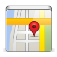 19-Galal St. - El-Sayeda ZienabCairo – EgyptAs a highly-motivated and multi-skilled linguist with a proven ability to translate written documents from English/Arabic to Arabic/English language, I'm looking to secure a position in an international organization where I can bring immediate value and develop new skills while strengthening those I already have. My main strengths are adaptability, dependability, accuracy and determination to get a job done as proven by my varied work experiences in the field of translation.As a highly-motivated and multi-skilled linguist with a proven ability to translate written documents from English/Arabic to Arabic/English language, I'm looking to secure a position in an international organization where I can bring immediate value and develop new skills while strengthening those I already have. My main strengths are adaptability, dependability, accuracy and determination to get a job done as proven by my varied work experiences in the field of translation.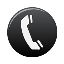 +2 01007052372As a highly-motivated and multi-skilled linguist with a proven ability to translate written documents from English/Arabic to Arabic/English language, I'm looking to secure a position in an international organization where I can bring immediate value and develop new skills while strengthening those I already have. My main strengths are adaptability, dependability, accuracy and determination to get a job done as proven by my varied work experiences in the field of translation.As a highly-motivated and multi-skilled linguist with a proven ability to translate written documents from English/Arabic to Arabic/English language, I'm looking to secure a position in an international organization where I can bring immediate value and develop new skills while strengthening those I already have. My main strengths are adaptability, dependability, accuracy and determination to get a job done as proven by my varied work experiences in the field of translation.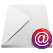 omar_atteya@yahoo.comAs a highly-motivated and multi-skilled linguist with a proven ability to translate written documents from English/Arabic to Arabic/English language, I'm looking to secure a position in an international organization where I can bring immediate value and develop new skills while strengthening those I already have. My main strengths are adaptability, dependability, accuracy and determination to get a job done as proven by my varied work experiences in the field of translation.As a highly-motivated and multi-skilled linguist with a proven ability to translate written documents from English/Arabic to Arabic/English language, I'm looking to secure a position in an international organization where I can bring immediate value and develop new skills while strengthening those I already have. My main strengths are adaptability, dependability, accuracy and determination to get a job done as proven by my varied work experiences in the field of translation.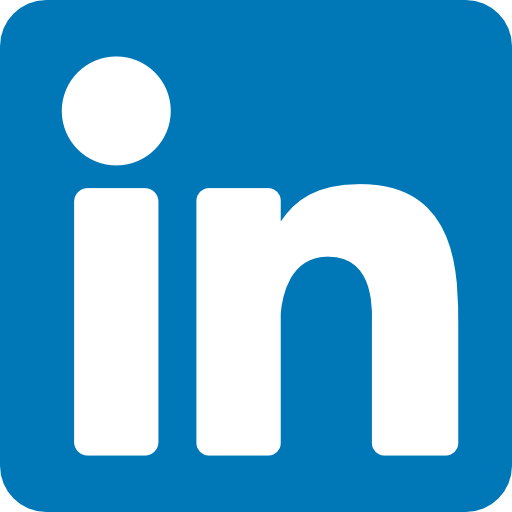 https://www.linkedin.com/in/omaratteya/ExperienceExperienceEducationEducationEducation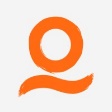 WelocalizeFebruary 2022 – PresentFreelance Transcreator & Language LeadBachelor of Faculty of Al-Alsun (Languages), Ain Shams UniversityEnglish Language, Literature and Translation2008 – 2012El-Ibrahimya High SchoolBachelor of Faculty of Al-Alsun (Languages), Ain Shams UniversityEnglish Language, Literature and Translation2008 – 2012El-Ibrahimya High SchoolBachelor of Faculty of Al-Alsun (Languages), Ain Shams UniversityEnglish Language, Literature and Translation2008 – 2012El-Ibrahimya High School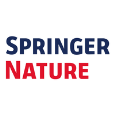 Springer NatureJanuary 2020 – PresentFreelance Scientific Translator & EditorBachelor of Faculty of Al-Alsun (Languages), Ain Shams UniversityEnglish Language, Literature and Translation2008 – 2012El-Ibrahimya High SchoolBachelor of Faculty of Al-Alsun (Languages), Ain Shams UniversityEnglish Language, Literature and Translation2008 – 2012El-Ibrahimya High SchoolBachelor of Faculty of Al-Alsun (Languages), Ain Shams UniversityEnglish Language, Literature and Translation2008 – 2012El-Ibrahimya High SchoolSpringer NatureJanuary 2020 – PresentFreelance Scientific Translator & Editor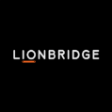 LionbridgeJuly 2017 – PresentFreelance Translator, Editor & LQI SpecialistMedical, Pharmaceutical, Life Sciences, Legal documents and Press Releases.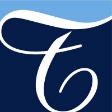 TransPerfectFebruary 2020 – PresentFreelance Translator & Editor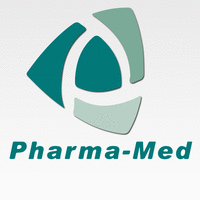 Pharma-Med Translation ServicesSeptember 2012 – PresentSenior Translator and Linguistic ReviserSenior TranslatorTranslation of Medical, Pharmaceutical, Scientific, Legal, Technical, Marketing and General content using CAT tools (MemoQ and Dejavu).Linguistic ReviserProofreading and editing the translated files and ensuring compliance of the translators with styling guides).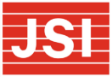 JSI | John Snow, Inc.August  2019 – January 2021English/Arabic/English Translation ConsultantTranslation of given material including official correspondences, training materials, research papers, reports and presentations with Health/Medical/ Family Planning-specific terminology; convert text from one language into another and ensure that the translated texts convey the original meaning, tone and document format and structure.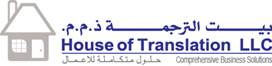 House of Translation LLCJanuary 2013 – January 2021Freelance Translator & EditorProviding translation and revision services (Legal, Technical, Medical, Financial Documents, Medical Reports and Media Releases).House of Translation LLCJanuary 2013 – January 2021Freelance Translator & EditorProviding translation and revision services (Legal, Technical, Medical, Financial Documents, Medical Reports and Media Releases).House of Translation LLCJanuary 2013 – January 2021Freelance Translator & EditorProviding translation and revision services (Legal, Technical, Medical, Financial Documents, Medical Reports and Media Releases).House of Translation LLCJanuary 2013 – January 2021Freelance Translator & EditorProviding translation and revision services (Legal, Technical, Medical, Financial Documents, Medical Reports and Media Releases).House of Translation LLCJanuary 2013 – January 2021Freelance Translator & EditorProviding translation and revision services (Legal, Technical, Medical, Financial Documents, Medical Reports and Media Releases).House of Translation LLCJanuary 2013 – January 2021Freelance Translator & EditorProviding translation and revision services (Legal, Technical, Medical, Financial Documents, Medical Reports and Media Releases).House of Translation LLCJanuary 2013 – January 2021Freelance Translator & EditorProviding translation and revision services (Legal, Technical, Medical, Financial Documents, Medical Reports and Media Releases).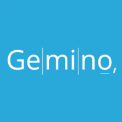 Gemino GmbHFebruary 2019 – July 2021 Freelance Translator & Editor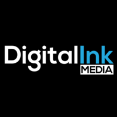 Digital Ink MediaFebruary 2019 – February 2021Freelance Translator & Editor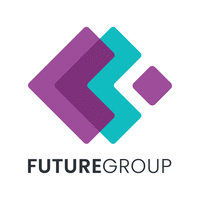 Future Group Translation ServicesJuly 2018 – December 2020Freelance Marketing TranslatorFuture Group Translation ServicesJuly 2018 – December 2020Freelance Marketing TranslatorFuture Group Translation ServicesJuly 2018 – December 2020Freelance Marketing TranslatorFuture Group Translation ServicesJuly 2018 – December 2020Freelance Marketing Translator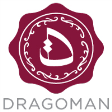 Dragoman Translation CompanyJanuary 2018 – December 2019Freelance Legal TranslatorDragoman Translation CompanyJanuary 2018 – December 2019Freelance Legal Translator